Employee detailsEmployee detailsEmployee detailsEmployee detailsEmployee detailsFirst nameLast NameSchool/sectionsEmployee numberCampusTelephone numberAnnual leave *must be recorded in hours*	Annual leave and Personal leave
must be recorded in hours-	7.35 hours constitutes one full day for all general/professional staff.-	7.6 hours constitutes one full day for all 
academic and TAFE teaching staffPersonal leave *must be recorded in hours
[personal injury/illness] Some form of evidence may be required, 
as per relevant enterprise agreement.*	Annual leave and Personal leave
must be recorded in hours-	7.35 hours constitutes one full day for all general/professional staff.-	7.6 hours constitutes one full day for all 
academic and TAFE teaching staffLong service leave **see approval requirement
TAFE teacher’s LSL application process continues to apply*	Annual leave and Personal leave
must be recorded in hours-	7.35 hours constitutes one full day for all general/professional staff.-	7.6 hours constitutes one full day for all 
academic and TAFE teaching staffPaid maternity leave 
Attach doctor’s certificate and letter of request*	Annual leave and Personal leave
must be recorded in hours-	7.35 hours constitutes one full day for all general/professional staff.-	7.6 hours constitutes one full day for all 
academic and TAFE teaching staffUnpaid maternity leave
Attach doctor’s certificate and letter of request*	Annual leave and Personal leave
must be recorded in hours-	7.35 hours constitutes one full day for all general/professional staff.-	7.6 hours constitutes one full day for all 
academic and TAFE teaching staffPaternity/Partner leave
Attach doctor’s certificate or statutory declaration*	Annual leave and Personal leave
must be recorded in hours-	7.35 hours constitutes one full day for all general/professional staff.-	7.6 hours constitutes one full day for all 
academic and TAFE teaching staffLeave without Pay **see approval requirement
Attach letter of request indicating reason required*	Annual leave and Personal leave
must be recorded in hours-	7.35 hours constitutes one full day for all general/professional staff.-	7.6 hours constitutes one full day for all 
academic and TAFE teaching staffBereavement/Compassionate leave 
Must indicate family relationship to employee in ‘Details’ section*	Annual leave and Personal leave
must be recorded in hours-	7.35 hours constitutes one full day for all general/professional staff.-	7.6 hours constitutes one full day for all 
academic and TAFE teaching staffWorkCover 
Return this form directly to the Injury Management and Wellbeing 
Co-ordinator, Human Resources*	Annual leave and Personal leave
must be recorded in hours-	7.35 hours constitutes one full day for all general/professional staff.-	7.6 hours constitutes one full day for all 
academic and TAFE teaching staffCarer’s leave 
Attach doctor’s certificate (and indicate family relationship to
employee in ‘Details’ section)*	Annual leave and Personal leave
must be recorded in hours-	7.35 hours constitutes one full day for all general/professional staff.-	7.6 hours constitutes one full day for all 
academic and TAFE teaching staffUniversity business/conference/travel leave*	Annual leave and Personal leave
must be recorded in hours-	7.35 hours constitutes one full day for all general/professional staff.-	7.6 hours constitutes one full day for all 
academic and TAFE teaching staffOther type of additional leave
Please specify in ‘Details’ section e.g. court attendance.  
Some form of evidence may be required, as per relevant
enterprise agreement*	Annual leave and Personal leave
must be recorded in hours-	7.35 hours constitutes one full day for all general/professional staff.-	7.6 hours constitutes one full day for all 
academic and TAFE teaching staffDetailsMust be completed for Bereavement/Compassionate, Carer’s and Additional Leave. (For further information about leave options, please refer to the leave provisions in your relevant enterprise agreement).Employee 
signatureDateManager/Supervisor 
signatureManager/Supervisor 
signaturePosition titlePosition titlePosition titlePrint nameDate Approved  Not approved Approved  Not approved**Dean/Director approval (or DVC/PVC/COO where applicable) REQUIRED ONLY for LSL (leave code 3) and LWoP applications (leave code 7)**Dean/Director approval (or DVC/PVC/COO where applicable) REQUIRED ONLY for LSL (leave code 3) and LWoP applications (leave code 7)**Dean/Director approval (or DVC/PVC/COO where applicable) REQUIRED ONLY for LSL (leave code 3) and LWoP applications (leave code 7)**Dean/Director approval (or DVC/PVC/COO where applicable) REQUIRED ONLY for LSL (leave code 3) and LWoP applications (leave code 7)**Dean/Director approval (or DVC/PVC/COO where applicable) REQUIRED ONLY for LSL (leave code 3) and LWoP applications (leave code 7)**Dean/Director approval (or DVC/PVC/COO where applicable) REQUIRED ONLY for LSL (leave code 3) and LWoP applications (leave code 7)**Dean/Director approval (or DVC/PVC/COO where applicable) REQUIRED ONLY for LSL (leave code 3) and LWoP applications (leave code 7)**Dean/Director approval (or DVC/PVC/COO where applicable) REQUIRED ONLY for LSL (leave code 3) and LWoP applications (leave code 7)**Dean/Director approval (or DVC/PVC/COO where applicable) REQUIRED ONLY for LSL (leave code 3) and LWoP applications (leave code 7)**Dean/Director approval (or DVC/PVC/COO where applicable) REQUIRED ONLY for LSL (leave code 3) and LWoP applications (leave code 7)Delegated Officer 
signatureDelegated Officer 
signaturePosition titlePosition titlePrint nameDate Approved  Not approved Approved  Not approved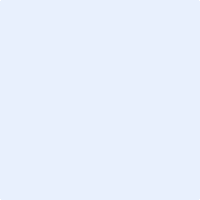 